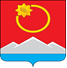 АДМИНИСТРАЦИЯ ТЕНЬКИНСКОГО МУНИЦИПАЛЬНОГО ОКРУГАМАГАДАНСКОЙ ОБЛАСТИП О С Т А Н О В Л Е Н И Е      29.12.2023 № 818-па                п. Усть-ОмчугО внесении изменений в постановление администрацииТенькинского городского округа Магаданской области от 07 октября 2022 года № 348-па «Об утверждении муниципальной программы «Организация и обеспечение отдыха и оздоровления детей в Тенькинском муниципальном округе Магаданской области на 2023-2025 годы»В целях приведения в соответствие с решением Собрания представителей «О бюджете муниципального образования «Тенькинский городской округ» и плановый период 2023-2025 годов, администрация Тенькинского муниципального округа Магаданской области                                        п о с т а н о в л я е т:Внести в муниципальную программу «Организация и обеспечение отдыха и оздоровления детей в Тенькинском муниципальном округе Магаданской области на 2023-2025 годы», утвержденную Постановлением администрации Тенькинского муниципального округа «Организация и обеспечение отдыха и оздоровления детей Тенькинского муниципального округа» (далее-Программа), следующие изменения:позицию паспорта «Ресурсное обеспечение муниципальной программы» паспорта Программы изложить в следующей редакции:1.1.2. Приложение №1 к Постановлению к Программе изложить в редакции согласно Приложению № 1 к настоящему постановлению.  Приложение №3 к Программе изложить в редакции согласно Приложению № 2 к настоящему постановлению.           1.1.4. Приложение №4 к Программе изложить в редакции согласно Приложению №3 к настоящему постановлению. 2.  Настоящее постановление подлежит официальному опубликованию (обнародованию).Глава Тенькинского муниципального округа                             Д. А. РевутскийОрганизация и обеспечение отдыха и оздоровления детей в Тенькинском муниципальном округе Магаданской области на 2023-2025 годы____________Приложение № 3                                                                                          к постановлению администрации                                                      Тенькинского муниципального округа Магаданской области                                                                                                20.07.2023 № 297-па                                    «Приложение № 4   к муниципальной программе «Организация и                                                                 обеспечение отдыха и оздоровления детей в Тенькинском                                                                                                    муниципальном округе Магаданской области на 2023-2025 годы»План мероприятий муниципальной программы
 «Организация и обеспечение отдыха и оздоровления детей в Тенькинском муниципальном округе Магаданской области на 2023-2025 годы»(наименование муниципальной программы)____________________________«Ресурсное обеспечение муниципальной программыОбщий объем финансирования муниципальной программы составляет, тыс. рублей, из них по годам: 26 324,4 тыс. рублей, в том числе: 2023 год  – 7 157,8 тыс.рублей;2024 год  – 9 347,1 тыс. рублей;2025 год  – 9 819,5 тыс. рублей;за счет средств местного бюджета(далее также – МБ) – 11 323,1 тыс. рублей, в том числе: 
2023 год  – 3 723,1 тыс. рублей;2024 год  – 3 652,5 тыс. рублей;2025 год  – 3 947,5 тыс. рублей;за счет средств областного бюджета(далее также – ОБ) – 15 001,3 тыс. рублей, в том числе: 2023 год  – 3 434,7тыс. рублей;2024 год  – 5 694,6 тыс. рублей;2025 год –  5 872,0 тыс. рублей.финансирование муниципальной программы
за счет внебюджетных источников не предусмотрено.».Приложение № 1к постановлению администрацииТенькинского муниципального округа Магаданской области20.07.2023 № 297-па«Приложение №1к муниципальной программе «Организация и обеспечение отдыха и оздоровления детей в Тенькинскоммуниципальном округе Магаданской области на 2023-2025 годы»№ п/п№ п/пНаименование мероприятияИсполнительИсполнительСрок реализацииСрок реализацииСтоимость мероприятия(тыс. руб.)Стоимость мероприятия(тыс. руб.)Стоимость мероприятия(тыс. руб.)Стоимость мероприятия(тыс. руб.)Стоимость мероприятия(тыс. руб.)Стоимость мероприятия(тыс. руб.)Стоимость мероприятия(тыс. руб.)Стоимость мероприятия(тыс. руб.)Источник финансированияИсточник финансирования№ п/п№ п/пНаименование мероприятияИсполнительИсполнительСрок реализацииСрок реализациивсеговсегов т.ч. по годамв т.ч. по годамв т.ч. по годамв т.ч. по годамв т.ч. по годамв т.ч. по годамИсточник финансированияИсточник финансирования№ п/п№ п/пНаименование мероприятияИсполнительИсполнительСрок реализацииСрок реализациивсеговсего202320232024202420252025Источник финансированияИсточник финансирования11233445566778899Организационные мероприятияОрганизационные мероприятияОрганизационные мероприятияОрганизационные мероприятияОрганизационные мероприятияОрганизационные мероприятияОрганизационные мероприятияОрганизационные мероприятияОрганизационные мероприятияОрганизационные мероприятияОрганизационные мероприятияОрганизационные мероприятияОрганизационные мероприятияОрганизационные мероприятияОрганизационные мероприятияОрганизационные мероприятияОрганизационные мероприятия1.1.Участие в областном конкурсе педагогов, организующих работу в летнем лагере Участие в областном конкурсе педагогов, организующих работу в летнем лагере Участие в областном конкурсе педагогов, организующих работу в летнем лагере Управление Управление 2023-20252023-202563,063,021,021,021,021,021,021,0МБ	2. Мероприятия, обеспечивающие занятость несовершеннолетних            	2. Мероприятия, обеспечивающие занятость несовершеннолетних            	2. Мероприятия, обеспечивающие занятость несовершеннолетних            	2. Мероприятия, обеспечивающие занятость несовершеннолетних            	2. Мероприятия, обеспечивающие занятость несовершеннолетних            	2. Мероприятия, обеспечивающие занятость несовершеннолетних            	2. Мероприятия, обеспечивающие занятость несовершеннолетних            	2. Мероприятия, обеспечивающие занятость несовершеннолетних            	2. Мероприятия, обеспечивающие занятость несовершеннолетних            	2. Мероприятия, обеспечивающие занятость несовершеннолетних            	2. Мероприятия, обеспечивающие занятость несовершеннолетних            	2. Мероприятия, обеспечивающие занятость несовершеннолетних            	2. Мероприятия, обеспечивающие занятость несовершеннолетних            	2. Мероприятия, обеспечивающие занятость несовершеннолетних            	2. Мероприятия, обеспечивающие занятость несовершеннолетних            	2. Мероприятия, обеспечивающие занятость несовершеннолетних            	2. Мероприятия, обеспечивающие занятость несовершеннолетних            2.1.Организация временных рабочих мест для детей и подростковОрганизация временных рабочих мест для детей и подростковОрганизация временных рабочих мест для детей и подростковСОШ в пос. Усть-Омчуг, СОШ в п. ОмчакСОШ в пос. Усть-Омчуг, СОШ в п. Омчак2023-20252023-20255 761,75 761,71 882,71 882,71 906,01 906,01 973,01 973,0МБ2.2.Оплата труда привлеченных специалистовОплата труда привлеченных специалистовОплата труда привлеченных специалистовСОШ в пос. Усть-Омчуг, СОШ в п. ОмчакСОШ в пос. Усть-Омчуг, СОШ в п. Омчак2023-20252023-20255 787,85 787,81 387,51 387,52 148,52 148,52 251,82 251,8ОБ2.2.Оплата труда привлеченных специалистовОплата труда привлеченных специалистовОплата труда привлеченных специалистовСОШ в пос. Усть-Омчуг, СОШ в п. ОмчакСОШ в пос. Усть-Омчуг, СОШ в п. Омчак2023-20252023-20253 802,33 802,3  1 355,0  1 355,01 115,81 115,81 331,51 331,5МБ2.3.Обеспечение материально-технической базы летних оздоровительных лагерейОбеспечение материально-технической базы летних оздоровительных лагерейОбеспечение материально-технической базы летних оздоровительных лагерейСОШ в пос. Усть-Омчуг, СОШ в п. ОмчакСОШ в пос. Усть-Омчуг, СОШ в п. Омчак2023-20252023-2025658,2658,2126,6126,6263,3263,3268,3268,3МБ3. Организация отдыха и оздоровления в лагерях с дневным пребыванием3. Организация отдыха и оздоровления в лагерях с дневным пребыванием3. Организация отдыха и оздоровления в лагерях с дневным пребыванием3. Организация отдыха и оздоровления в лагерях с дневным пребыванием3. Организация отдыха и оздоровления в лагерях с дневным пребыванием3. Организация отдыха и оздоровления в лагерях с дневным пребыванием3. Организация отдыха и оздоровления в лагерях с дневным пребыванием3. Организация отдыха и оздоровления в лагерях с дневным пребыванием3. Организация отдыха и оздоровления в лагерях с дневным пребыванием3. Организация отдыха и оздоровления в лагерях с дневным пребыванием3. Организация отдыха и оздоровления в лагерях с дневным пребыванием3. Организация отдыха и оздоровления в лагерях с дневным пребыванием3. Организация отдыха и оздоровления в лагерях с дневным пребыванием3. Организация отдыха и оздоровления в лагерях с дневным пребыванием3. Организация отдыха и оздоровления в лагерях с дневным пребыванием3. Организация отдыха и оздоровления в лагерях с дневным пребыванием3. Организация отдыха и оздоровления в лагерях с дневным пребыванием3.1.Проведение культурно- массовых мероприятий, медикаменты, питание детей, страховка, медосмотр сотрудниковПроведение культурно- массовых мероприятий, медикаменты, питание детей, страховка, медосмотр сотрудниковПроведение культурно- массовых мероприятий, медикаменты, питание детей, страховка, медосмотр сотрудниковСОШ в пос. Усть-Омчуг, СОШ в п. ОмчакСОШ в пос. Усть-Омчуг, СОШ в п. Омчак2023-20252023-20259 213,51 037,99 213,51 037,92 047,2337,82 047,2337,83 546,1346,43 546,1346,4    3 620,2353,7    3 620,2353,7ОБМБ                                                                                                                      Приложение № 2                                                                                          к постановлению администрации                                            Тенькинского муниципального округа Магаданской области                                                                                                         20.07.2023 № 297-па                                    «Приложение № 3   к муниципальной программе «Организация и                                                                 обеспечение отдыха и оздоровления детей в Тенькинском                                      муниципальном округе Магаданской области на 2023-2025 годы»                                    Ресурсное обеспечение муниципальной программы
                            «Организация и обеспечение отдыха и оздоровления детей                            в Тенькинском муниципальном округе Магаданской области                                                                 на 2023-2025 годы»№п/пНаименование мероприятияСрок реализации мероприятияСрок реализации мероприятияСрок реализации мероприятияСрок реализации мероприятияСрок реализации мероприятияСрок реализации мероприятияСрок реализации мероприятияСрок реализации мероприятияСрок реализации мероприятияСрок реализации мероприятияСрок реализации мероприятияСрок реализации мероприятияОтветственный исполнитель№п/пНаименование мероприятия202320232023202320242024202420242025202520252025Ответственный исполнитель№п/пНаименование мероприятияI кв-лII кв-лIII кв-лIV кв-лI кв-лII кв-лIII кв-лIV кв-лI кв-лII кв-лIII кв-лIV кв-лОтветственный исполнитель1234567891011121314151Участие в областном конкурсе педагогов, организующих работу в летнем оздоровительном лагере***Руководитель управления образования администрации Тенькинского муниципального округа2Организация временных рабочих мест для детей и подростков******Руководители СОШ в пос. Усть-Омчуг, СОШ в п. Омчак3Оплата труда привлеченных специалистов******Руководители СОШ в пос. Усть-Омчуг, СОШ в п. Омчак4Обеспечение материально-технической базы летних оздоровительных лагерей******Руководители СОШ в пос. Усть-Омчуг, СОШ в п. Омчак5Проведение культурно-массовых мероприятий, оплата питания, медикаментов и медосмотра сотрудников, страховки и др.******Руководители СОШ в пос. Усть-Омчуг, СОШ в п. Омчак